                                          (ตัวอย่าง)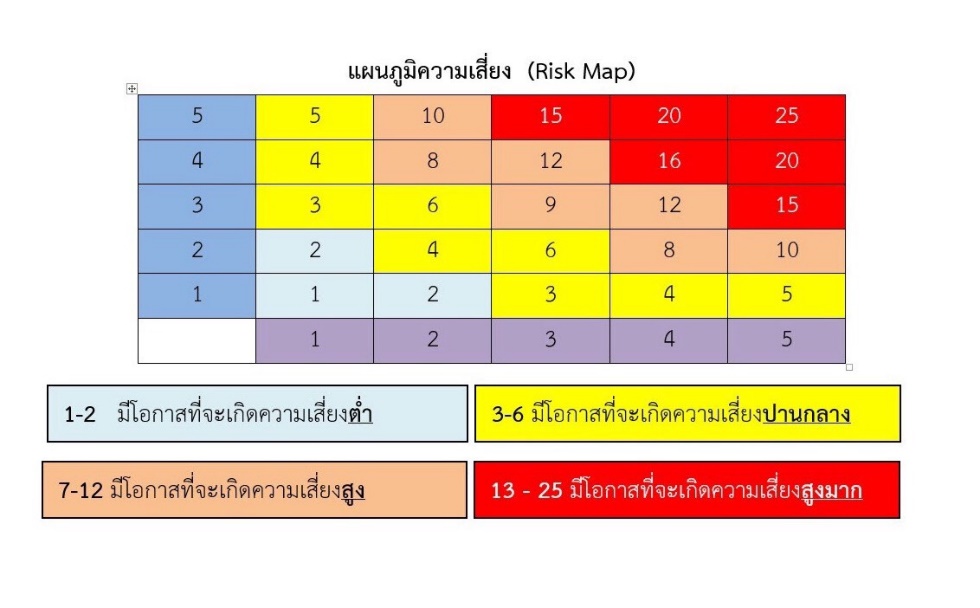  เกณฑ์การประเมินความเสี่ยง และ การวิเคราะห์ Risk Mapความเสี่ยงที่ 1  : คุณภาพของบัณฑิตไม่เป็นไปตามอัตลักษณ์ที่พึงประสงค์ของมหาวิทยาลัยข้อมูลประกอบเพิ่มเติมในส่วนของเกณฑ์ประเมินความเสี่ยงมหาวิทยาลัยทักษิณ ทำการประเมินความพึงพอใจคุณภาพของบัณฑิต มหาวิทยาลัยทักษิณ ซึ่งจัดทำโดย ฝ่ายประกันคุณภาพการศึกษา โดยใช้เกณฑ์ประเมิน 2 ระดับ คือ 1.เกณฑ์อัตลักษณ์ตามกรอบมาตรฐานคุณวุฒิ ระดับอุดมศึกษาแห่งชาติ (TQF) 2.เกณฑ์อัตลักษณ์ของบัณฑิตที่พึงประสงค์ของมหาวิทยาลัยทักษิณ1.อัตลักษณ์ของบัณฑิตที่พึงประสงค์ของมหาวิทยาลัยทักษิณ2. ประเด็นของอัตลักษณ์ในการประเมินความพึงพอใจต่อคุณภาพของบัณฑิต มหาวิทยาลัยทักษิณ โดยพิจารณาจาก 2 เกณฑ์ คือ อภิปรายผลการประเมินระดับความเสี่ยงการประเมินความพึงพอใจคุณภาพของบัณฑิต มหาวิทยาลัยทักษิณ ได้กำหนดเกณฑ์ในการประเมินความเสี่ยง โดยเลือกใช้เกณฑ์ประเมิน 2 ระดับ คือ โอกาส : คุณภาพของบัณฑิตที่จะไม่เป็นไปตามอัตลักษณ์ที่พึงประสงค์  ผลกระทบ : ผลการประเมินความพึงพอใจต่อคุณภาพของบัณฑิต โดยนำผลการประเมินความพึงพอใจต่อคุณภาพบัณฑิต ซึ่งประกอบดด้วย 2 เกณฑ์ คือ 1.เกณฑ์อัตลักษณ์ตามกรอบมาตรฐานคุณวุฒิ ระดับอุดมศึกษาแห่งชาติ (TQF) 2.เกณฑ์อัตลักษณ์ของบัณฑิตที่พึงประสงค์ของมหาวิทยาลัยทักษิณ มีผลการสำรวจ ดังนี้ 1. ผลการประเมินอัตลักษณ์ของบัณฑิตค่าเฉลี่ยรวมทั้ง 5 ด้าน ตามกรอบมาตรฐานคุณวุฒิระดับอุดมศึกษาแห่งชาติ (TQF) ปี 2558 -2559 เท่ากับ 3.90 คะแนน และปี 2560 เท่ากับ 4.05 คะแนน 2. ผลการประเมินอัตลักษณ์ของบัณฑิตค่าเฉลี่ยรวมทั้ง 5 ด้าน ตามกรอบมาตรฐานคุณวุฒิระดับอุดมศึกษาแห่งชาติ (TQF) ปี 2558 -2559 เท่ากับ 3.89 คะแนน และปี 2560 เท่ากับ 4.03 คะแนน ผลการวิเคราะห์ความเสี่ยง คือ โอกาส  2 X ผลกระทบ  1  =  ผลประเมินความเสี่ยง  2 (ระดับต่ำ) คุณภาพของบัณฑิตที่จะไม่เป็นไปตามอัตลักษณ์ที่พึงประสงค์   ระดับที่ 1 คุณภาพของบัณฑิตเป็นไปตามอัตลักษณ์ที่มหาวิทยาลัยกำหนด ผลการประเมินอัตลักษณ์ของบัณฑิตค่าเฉลี่ยรวมทั้ง 5 ด้าน อยู่ที่ระดับ 2 ผลการประเมินตามอัตลักษณ์ของมหาวิทยาลัย มากกว่า 4.00 คะแนน   คือ มีคะแนนทั้งในเกณฑ์ 1.เกณฑ์อัตลักษณ์ตามกรอบมาตรฐานคุณวุฒิ ระดับอุดมศึกษาแห่งชาติ (TQF) อยู่ที่ระดับ 4.05 และ 2.เกณฑ์อัตลักษณ์ของบัณฑิตที่พึงประสงค์ของมหาวิทยาลัยทักษิณ อยู่ที่ระดับ 4.03  โอกาสคุณภาพของบัณฑิตที่จะไม่เป็นไปตามอัตลักษณ์ที่พึงประสงค์ระดับคะแนนสูงมากคุณภาพของบัณฑิต ไม่เป็นไปตามอัตลักษณ์ฯ ระดับสูงมาก5สูงคุณภาพของบัณฑิต ไม่เป็นไปตามอัตลักษณ์ฯ ระดับสูง4ปานกลางคุณภาพของบัณฑิต ไม่เป็นไปตามอัตลักษณ์ฯ ระดับปานกลาง3ต่ำคุณภาพของบัณฑิตไม่เป็นไปตามอัตลักษณ์ฯ ระดับต่ำ2ต่ำมากคุณภาพของบัณฑิตเป็นไปตามอัตลักษณ์ที่พึงประสงค์1ผลกระทบผลการประเมินความพึงพอใจต่อคุณภาพของบัณฑิตระดับคะแนนสูงมากผลการประเมินตามอัตลักษณ์ของมหาวิทยาลัย  < 1.00  5สูงผลการประเมินตามอัตลักษณ์ของมหาวิทยาลัย  > เท่ากับ 2.00  4ปานกลางผลการประเมินตามอัตลักษณ์ของมหาวิทยาลัย  > เท่ากับ 3.00  3ต่ำผลการประเมินตามอัตลักษณ์ของมหาวิทยาลัย  > เท่ากับ 4.00  2ต่ำมากผลการประเมินตามอัตลักษณ์ของมหาวิทยาลัย  เท่ากับ 5.00   1อัตลักษณ์คำนิยาม1.1 ความรับผิดชอบเป็นผู้มีความรับผิดชอบต่อตนเอง ต่อผู้อื่น ต่อหน่วยงานและต่อสังคม และสามารถดำรงชีวิตอย่างคุณค่า1.2 รอบรู้เป็นผู้มีความรอบรู้ทั้งในศาสตร์ที่เป็นวิชาชีพและศาสตร์อื่น ๆ  ที่เกี่ยวข้องกับการดำรงชีวิตในสังคมและมีความสามารถในการคิด พูด และทำ โดยการวิเคราะห์อย่างเป็นระบบ1.3 สู้งานเป็นผู้มีคุณธรรม จริยธรรม ใฝ่รู้และสู้งาน สามารถครองตนอยู่ในสังคมประชาธิปไตยที่มีพระมหากษัตริย์ทรงเป็นประมุขได้อย่างมีความสุข1.4 มีประสบการณ์เชิงปฏิบัติเป็นผู้มีประสบการณ์เชิงปฏิบัติ และสามารถนำความรู้ไปใช้ ในการประกอบอาชีพได้อย่างเหมาะสม1.5 มีทักษะสากล 	ทักษะด้านภาษาอังกฤษ เทคโนโลยีสารสนเทศ การจัดการและวัฒนธรรมสากล1.เกณฑ์อัตลักษณ์ตามกรอบมาตรฐานคุณวุฒิระดับอุดมศึกษาแห่งชาติ (TQF)เกณฑ์อัตลักษณ์ของบัณฑิตที่พึงประสงค์ของมหาวิทยาลัยทักษิณคุณธรรมจริยธรรมมีความรับผิดชอบความรู้มีความรู้ในศาสตร์วิชาชีพทักษะทางปัญญามีคุณธรรม จริยธรรม มานะ อดทนทักษะความสัมพันธ์ระหว่างบุคคลและความรับผิดชอบมีความรู้ทักษะในการปฏิบัติทักษะเชิงตัวเลข การสื่อสารและการใช้เทคโนโลยีสารสนเทศใช้ทักษะสากลในการประกอบอาชีพ- ภาษาอังกฤษ- เทคโนโลยีสารสนเทศ- การบริหารจัดการ - วัฒนธรรมสากล